Committee/Group Meeting Minutes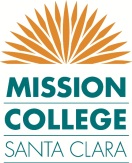 AttendanceGuests in AttendanceAgendaFuture Agenda Items/New Business:Next Meeting(s):Please attach additional documentation to Meeting Minutes, if appropriate. These could include handouts, spreadsheets, presentations, data sheets.Committee/Group/Division/Dept. Name:  Classified SenateCommittee/Group/Division/Dept. Name:  Classified SenateCommittee/Group/Division/Dept. Name:  Classified SenatePlace: CC 219/220 then CC217Date:  13Dec2017Time: 2:00-3:30 PMCommittee/Group Website Link (if applicable): http://missioncollege.edu/senate_classified/index.htmlCommittee/Group Website Link (if applicable): http://missioncollege.edu/senate_classified/index.htmlCommittee/Group Website Link (if applicable): http://missioncollege.edu/senate_classified/index.htmlNameRepresenting (dept./div./office/community)APVoting Y/NBrian GooPresidentLori HamptonVice PresidentZita MeltonTreasurerKristal Dela CruzSecretaryMy LoiSenatorThanh DoSenatorChris BibatSenatorJulie VuSenatorSaul ZendejasSenatorLusyna NarvaezSenatorMonica SainSenatorNameRepresenting (dept./div./office/community)Topic: Joint Resolution with MCAS on Guided Pathways (in GC 219/220)Topic Lead:  B. Goo/T. WinsomeDiscussion/Key Points Made/Data Presented: Discussion/Key Points Made/Data Presented: Motions/Approved/Unapproved: Motions/Approved/Unapproved: Decisions/Action Items/Outcomes/Timelines:Decisions/Action Items/Outcomes/Timelines:Topic:  9+1Topic Lead:  T. Do/B.GooDiscussion/Key Points Made/Data Presented: Discussion/Key Points Made/Data Presented: Motions/Approved/Unapproved:  N/AMotions/Approved/Unapproved:  N/ADecisions/Action Items/Outcomes/Timelines:  Decisions/Action Items/Outcomes/Timelines:  Topic:  Elections/MCCS Board FutureTopic Lead:  B. GooDiscussion/Key Points Made/Data Presented: Discussion/Key Points Made/Data Presented: Motions/Approved/Unapproved:  N/AMotions/Approved/Unapproved:  N/ADecisions/Action Items/Outcomes/Timelines:  Decisions/Action Items/Outcomes/Timelines:  Topic:  Administrator Attendance of MCCSTopic Lead:  B. Goo (5 minutes)Discussion/Key Points Made/Data Presented: Discussion/Key Points Made/Data Presented: Motions/Approved/Unapproved:  N/AMotions/Approved/Unapproved:  N/ADecisions/Action Items/Outcomes/Timelines:  Decisions/Action Items/Outcomes/Timelines:  Topic:  Jan/Feb/Spring Semester Meeting DatesTopic Lead:  AllDiscussion/Key Points Made/Data Presented: Discussion/Key Points Made/Data Presented: Motions/Approved/Unapproved:  N/AMotions/Approved/Unapproved:  N/ADecisions/Action Items/Outcomes/Timelines:  Decisions/Action Items/Outcomes/Timelines:  Topic:  New Building MoveTopic Lead:  AllDiscussion/Key Points Made/Data Presented: Discussion/Key Points Made/Data Presented: Motions/Approved/Unapproved:  N/AMotions/Approved/Unapproved:  N/ADecisions/Action Items/Outcomes/Timelines:  Decisions/Action Items/Outcomes/Timelines:  Topic:  AnnouncementsTopic Lead:  AllDiscussion/Key Points Made/Data Presented: Discussion/Key Points Made/Data Presented: Motions/Approved/Unapproved:  N/AMotions/Approved/Unapproved:  N/ADecisions/Action Items/Outcomes/Timelines:  Decisions/Action Items/Outcomes/Timelines:  TopicLeadProposed DateFacilities Master PlanDaniel Peck or RepresentativeTBD???